 ASSOCIATION OF PARENT COUNCILS (MAPC)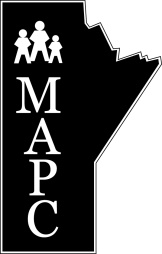 2018 - 2019 COMMUNITY MEMBERSHIP REGISTRATIONPLEASE PRINTOffice use:Date Membership Rec’d		         Cheque No.		     Amount		Date Receipt Issued   		Entered (initial)							$	   				 	      		CONTACT NAME:ADDRESS:EMAIL:________________________________________________________________________* MAPC provides bi-monthly E-bulletins and special announcements via email.  Please help us improve communication by providing your email address.PHONE AND FAX NUMBER:PHONE:   FAX:  COMMUNITY MEMBERSHIP INFORMATIONCOMMUNITY MEMBERSHIP INFORMATIONTERM:September 01, 2018 – August 31, 2019FEE:$30.00 per community member (Any member, without children in the school system, shall submit to MAPC two (2) letters of reference indicating that they feel the individual would represent the views of parents and uphold the Constitution and By-Laws of MAPC)MAIL COMPLETED REGISTRATION AND CHEQUE TO: Association of Parent CouncilsFor Further InformationContact:MAPC OFFICEPh:  204-956-1770     Toll Free:  1-877-290-4702     Fax:  204-956-7780info@mapc.mb.ca     www.mapc.mb.ca     facebook.com/mapcmb     twitter.com/mapcmb